Deviens porte-parole de ton campus au sein du Conseil d’administration du Regroupement étudiant franco-ontarien (RÉFO) !Nous sommes à la recherche d’étudiant.e.s des institutions suivantes :Le Regroupement étudiant franco-ontarien (RÉFO) est à la recherche de personnes comme toi pour combler un poste au sein de son Conseil d'administration 2015-2016. Vous pouvez soumettre votre candidature pour représenter votre institution au sein de l’équipe dynamique du RÉFO pour l’année scolaire 2015-2016. Si cela t’intéresse, remplis ce formulaire de mise en candidature et envoie-le-nous au dg@refo.ca avant 10 h le vendredi 30 octobre !Description des tâches : Le RÉFO est l’organisme porte-parole des 22 000 étudiant.e.s qui étudient en français dans une des 11 institutions postsecondaires francophones et bilingues de l’Ontario et qui se mobilisent envers la réalisation d’objectifs communs. Sa mission est de défendre le droit des étudiant.e.s de l’Ontario français d’étudier en français dans le programme et la région de leur choix dans un contexte où elles et ils gèrent les leviers de leur éducation, afin qu’ils et elles puissent s’épanouir dans l’ensemble de la communauté franco-ontarienne et puissent y contribuer.Les initiatives du RÉFO sont administrées par son Conseil d’administration (CA), composé de 14 membres, soit un.e représentant.e pour chacune des institutions postsecondaires francophones et bilingues de l’Ontario, ainsi qu’un Conseil exécutif (CE), formé de trois coprésidences.Le mandat des membres du CA commence à partir du 9 novembre jusqu’au 31 juillet 2016. Le travail du membre du CA est effectué de façon bénévole. Le CA se rencontre en moyenne une fois par mois par téléphone, en plus de quelques échanges par courriel tous les mois. En plus de coordonner les travaux du RÉFO, le membre du CA contribue également à la coordination de certaines activités locales sur son campus. Les responsabilités de gouvernance du Conseil d’administration du RÉFO sont de : Représenter les étudiantes et les étudiants membres – Être à l’écoute des étudiant.e.s, des groupes et de la communauté et faire valoir leurs points de vue au sein du RÉFO.Exercer du leadership et développer une vision rassembleuse – Élaborer une vision d’avenir pour le RÉFO et établir des orientations claires, assorties de buts à court terme et à long terme.Diriger le Regroupement – Développer des politiques axées sur des résultats concrets en vue d’encadrer l’action du Regroupement et faire un suivi périodique des buts et des politiques afin d’assurer leur mise en œuvre.Assurer le bon fonctionnement du Conseil d’administration – Établir le mandat du Conseil d’administration et contribuer à son bon fonctionnement comme principal organe représentatif du RÉFO. Obtenir les ressources financières nécessaires à l’exécution des projets de l’organisme, assumer la responsabilité juridique du Regroupement, exercer du leadership et nouer des relations avec plusieurs partenaires dans la communauté.Pour plus d’informations sur le fonctionnement du RÉFO ou les rôles et responsabilités des membres du CA, contacte Alain Dupuis, Directeur général du Regroupement, au 613.794.1302 ou au dg@refo.ca. Formulaire de mise en candidatureInformations généralesQuestions à développementAfin que nous puissions en connaître davantage sur toi, nous t’invitons à nous rédiger une courte lettre de présentation (environ 250 mots) dans laquelle tu pourras répondre à quelques-unes des questions ci-dessous. Fais-nous parvenir cette lettre, accompagnée de ton curriculum vitae, par courriel (dg@refo.ca).Comment as-tu pris connaissance du RÉFO ?Parle-nous de tes implications communautaires et étudiantes qui pourraient être utiles dans le cadre de ce poste.Qu’est-ce qui te motive à vouloir représenter les étudiant.e.s de ton campus au sein du CA du RÉFO ?Quels sont pour toi les enjeux étudiants les plus importants que tu aimerais défendre au sein du RÉFO ? Pourquoi Du 22 au 24 janvier 2016, le CA du RÉFO tiendra une rencontre de formation dans la région d’Ottawa. Si tu es choisi.e pour ce poste, serais-tu disponible pour participer à cette rencontre ?** Ton déplacement vers Ottawa serait pris en charge par le RÉFO.Université d’OttawaUniversité de HearstCollège BoréalCollège universitaire dominicainInstitut d’études pédagogiques de l’OntarioCampus d’Alfred (Collège La Cité)Tu es un.e étudiant.e qui veut s’impliquer dans sa communauté ?Tu connais ou souhaites en apprendre plus sur le monde de la politique étudiante et du fonctionnement d’un organisme communautaire ?Tu aimerais défendre les droits des étudiant.e.s francophones et francophiles de l’Ontario ?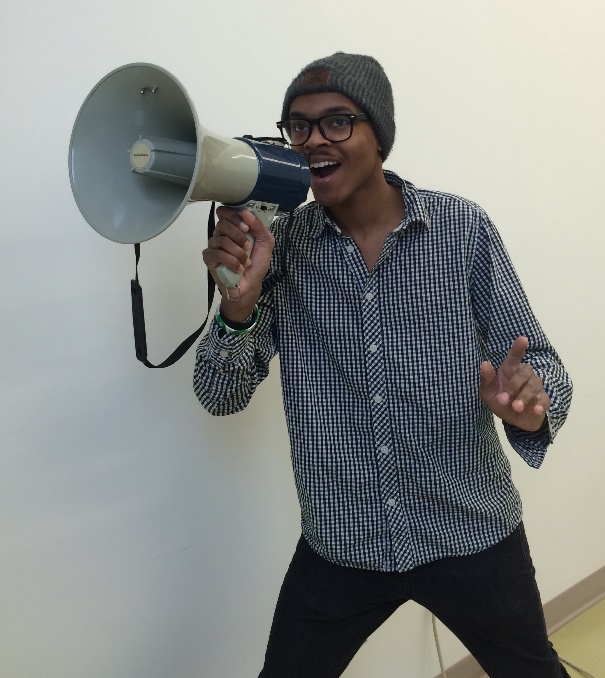 Nom : Institution postsecondaire et programme d’études : Année d’études (en 2015-2016) : Poste : Représentant.e de mon institution au CA du RÉFOCoordonnées (téléphone et courriel) : 